ПРЕСС-РЕЛИЗ02.11.2022Самая высокая в России градирня построена на Курской АЭС-2Завершено возведение башенной испарительной градирни энергоблока №1 Курской АЭС-2. Она стала самой высокой в России – 179 метров. До этого пальму первенства в нашей стране удерживала градирня блока №7 Нововоронежской АЭС (171 м), которая по высоте сопоставима со знаменитой высоткой – зданием МИД России в Москве (172 м).«В проекте ВВЭР-ТОИ учтен опыт эксплуатации градирен других атомных станций, благодаря чему мощность теплоотвода градирни Курской АЭС-2 увеличена примерно на 22%. Чтобы повысить мощность, увеличили высоту. Конструкция в 179 метров обеспечит стабильную работу энергоблока, не снижая энерговыработку, даже в самый жаркий летний период. Испарительная градирня станции замещения способна охлаждать до 160 тысяч кубометров воды в час», – отметил первый заместитель директора по сооружению новых блоков Курской АЭС Андрей Ошарин.Процесс сооружения самой высокой в России градирни занял 2 года 10 месяцев. Для бетонирования вытяжной башни использовался специальный гидрофобный бетон – он отталкивает воду и соответствует требуемым стандартам водонепроницаемости. Всего было израсходовано около 14 000 кубометров бетонной смеси – такого количества хватило бы для строительства трех 16-этажных двухподъездных жилых домов. Работы велись с помощью уникального крана, способного постепенно наращивать свою высоту – до максимальной в 200 метров.«На строительстве градирни специалистами ООО «СМУ №1» был применен целый ряд инновационных решений, которые позволили ускорить процесс бетонирования без потери качества. Так на первых трех ярусах бетонирование велось с использованием 4 захваток, а на всех следующих только одной. Свой опыт строители Курской АЭС-2 уже успешно передали индийским партнёрам, которые ведут строительство градирен на АЭС «Руппур». Теперь, когда процесс бетонирования завершен, стоит задача монтажа сборного железобетона внутри градирни под водоуловителями, а также водоподъемных магистралей и подводящих трубопроводов. Завершение данных работ будет означать, что градирня готова к эксплуатации», – рассказал вице-президент – директор проекта по сооружению Курской АЭС АО АСЭ Олег Шперле.Проект Курской АЭС-2 предусматривает сооружение двух башенных испарительных градирен – по одной на каждый энергоблок. Вытяжные башни работают в составе системы охлаждения АЭС. Вода циркулирует по замкнутому контуру, охлаждая системы и элементы в зданиях АЭС, в том числе отработавший в турбине пар. Вытяжные башни выполняют ту же функцию, что и водоемы – рассеивают в атмосферу избыточное тепло, выделяющееся при охлаждении воды. Проектный срок службы строительных конструкций градирни – до 100 лет. Видеоархив процесса сооружения самой высокой градирни можно увидеть здесь: https://disk.yandex.ru/d/Hth7F15nSnP8jQ Сооружение 1 и 2 энергоблоков Курской АЭС-2 осуществляется в рамках федерального проекта «Проектирование и строительство референтных энергоблоков атомных электростанций» Комплексной программы «Развитие техники, технологий и научных исследований в области использования атомной энергии в Российской Федерации на период до 2024 года.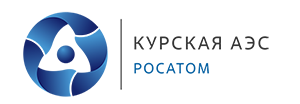 